Dragi učenici i poštovani roditelji, Danas ćemo se malo igrati. Klikom na ovu poveznicu tražit ćemo članove obitelji. Kada nađeš određeni par, imenuj koga vidiš na slici: MAMA; TATA;  SESTRA (kći); BRAT (sin); DJED; BAKA; OBITELJhttps://wordwall.net/hr/resource/8477822/obiteljZadatak: Predstavi se: Ja sam …. (snimi se)Reci s kim živiš: Živim sa mamom i tatom … (snimi se)Obojite članove obitelji: tatu i mamu crvenom bojom; sina i kćer plavom bojom; djeda i baku zelenom bojom (poslikaj rad)Poštovani roditelji – zahvaljujem na suradnji! Svako dobro i vidimo se za dva tjedna, učiteljica Zita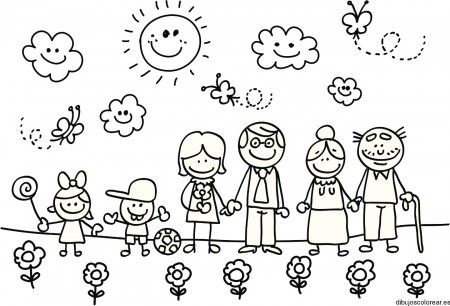 